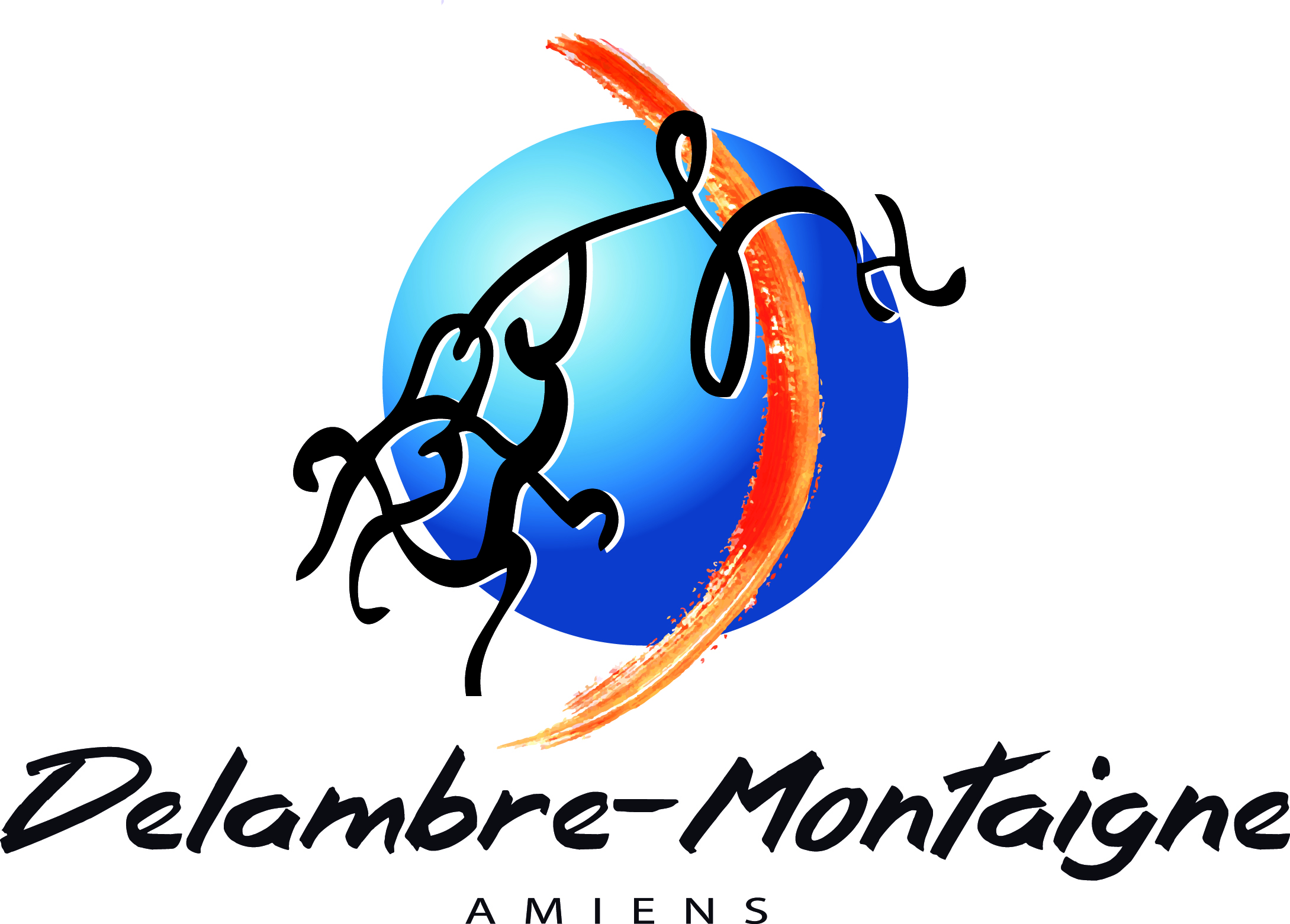 DOSSIER DE CANDIDATURESECTION SPORTIVE HAND-BALLLYCEE Jean-Baptiste DELAMBREAMIENSRENSEIGNEMENTS INDIVIDUELSNOM :________________________________________________PRENOM :____________________________________________SEXE :_______________________________________________Date de naissance :_____________________________________Lieu de naissance :_____________________________________Adresse :_____________________________________________	Code postal :	 Tel :__________________________Club : (éventuellement)________________________________________________________PIECES à JOINDRE AU DOSSIER (pour une première candidature) :2 enveloppes autocollantes à votre adresse et affranchies en URGENT1 enveloppe autocollante (114 x 162) à l’adresse de l’établissement scolaire actuellement fréquenté, affranchie en URGENT2 photos d’identitéla copie de la FICHE D’ORIENTATION (ou fiche d’Intention)la copie des BULLETINS TRIMESTRIELS (1er et 2ème trimestre de 3ème)une lettre de motivation sur papier librePIECE à JOINDRE AU DOSSIER (pour TOUS) :- l’AUTORISATION DES PARENTSAUTORISATION PARENTALEJe soussigné(e) (1)	Demeurant à	Autorise l’élève	Né (e) le :	à	dépt :	A faire partie de  HAND BALL de son établissement d’enseignement.	En outre, je prends connaissance qu’il sera OBLIGATOIREMENT licencié à l’ASSOCIATION SPORTIVE de l’établissement et qu’un CERTIFICAT MEDICAL de non contre-indication à la pratique du handball en compétition sera exigé à la rentrée scolaire 2019. Ce document sera obligatoirement délivré par un médecin du Sport.	Fait à	le		Signature :Responsable légalVOLET SCOLAIREEtablissement, classe et section où se trouve l’élève cette année :___________________________________________________________________________Etablissement demandé pour l’année prochaine :___________________________________________________________________________Classe :_____________________________________________________________________Régime demandé :	INTERNE 	DEMI PENSIONNAIRE	EXTERNEVOLET SPORTIFNombre d’année de pratique du hand-ball :* En club :	lequel :* Participation à l’Association Sportive (U.N.S.S) :Nombre d’heures d’entraînement par semaine :Poste de jeu :Palmarès :Stage suivis (éventuellement) :Sélections (éventuellement) :Arbitrage :